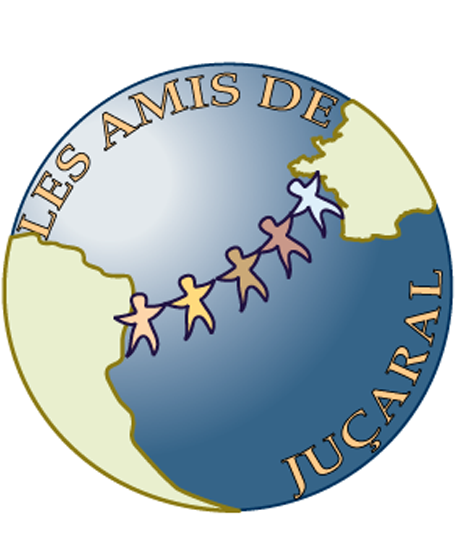   Bonjour à tous, La saison des pommes arrive ! Et avec plaisir nous vous annonçons les weekends  "Jus de pomme" de l'association JUCARAL Nous avons besoin de vous tous A vos paniers, pour le ramassage : Le samedi 12 OCTOBRE 2019 à partir de 9 h  au Château de MONBOUAN à MOULINS Prévoyez votre pique-nique A vos bouteilles, pour le remplissage : Les 18 et 19 OCTOBRE 2019 au local de l'association chez Catherine et Daniel LEGRAND TOUBON au lieu-dit " La Haute Fosse" à MARCILLE ROBERT. Pour nous aider à prendre en charge les frais d’intendance une participation de 5 euros par repas sera appréciée Avertissement : Les conditions de travail lors du remplissage, ne nous permettent pas d'accueillir vos charmants bambins. Merci de penser à les faire garder. En attendant de vous accueillir pour ces moments de partage nous vous souhaitons de bonnes semaines Comptant sur vous tous ET N’HÉSITEZ PAS A PARTAGER CETTE INVITATION AUPRÈS E VOS AMIS Le conseil d’administration de l'association JUCARAL